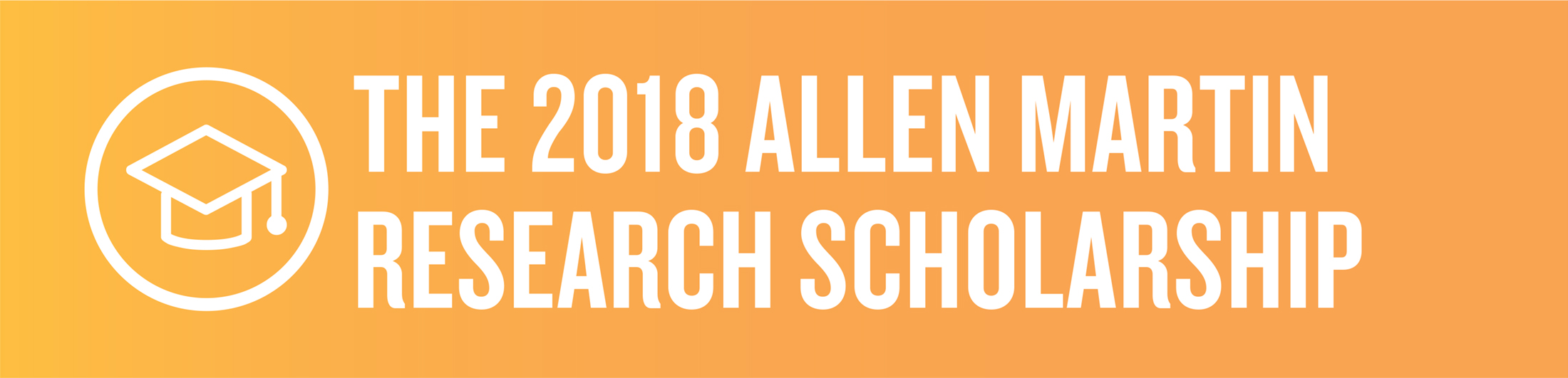 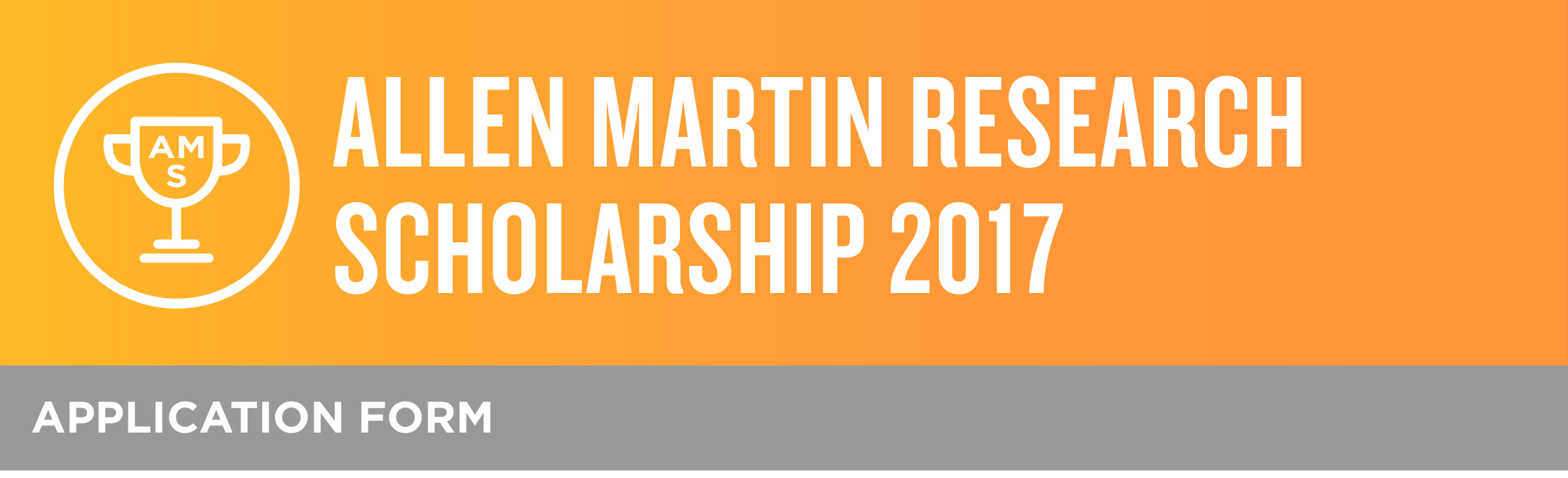 Details of Scholarship:The Summer Foundation is pleased to announce the Allen Martin Research Scholarship 2018 sponsored by The Rotary Club of Kew and Robinson Gill Lawyers. This scholarship follows on from previous rounds offered by the Victorian Brain Injury Recovery Association. This year two scholarships of $5000 each will be offered.The scholarship is open to clinicians, health professionals and students who wish to conduct a new research project in the field of recovery in the community following acquired brain injury. The project must have a functional application to clinical/community practice and the award needs to be utilised over a period of one year. Closing date for applications: Monday 15 October 2018.This scholarship acknowledges the work of Allen Martin who showed great dedication and support towards advancing clinical knowledge and practice for people with complex brain injury, with particular emphasis on enhancing quality of life for persons living with acquired brain injury (ABI).Applications will be reviewed by the Summer Foundation Scholarship Sub-Committee with the successful candidates to be announced at the Allen Martin Memorial Lecture on 14 November 2018.Applicant DetailsTitle of ProjectAim(s) of the Research Project 
(Outline the main purpose of the project – max 200 words)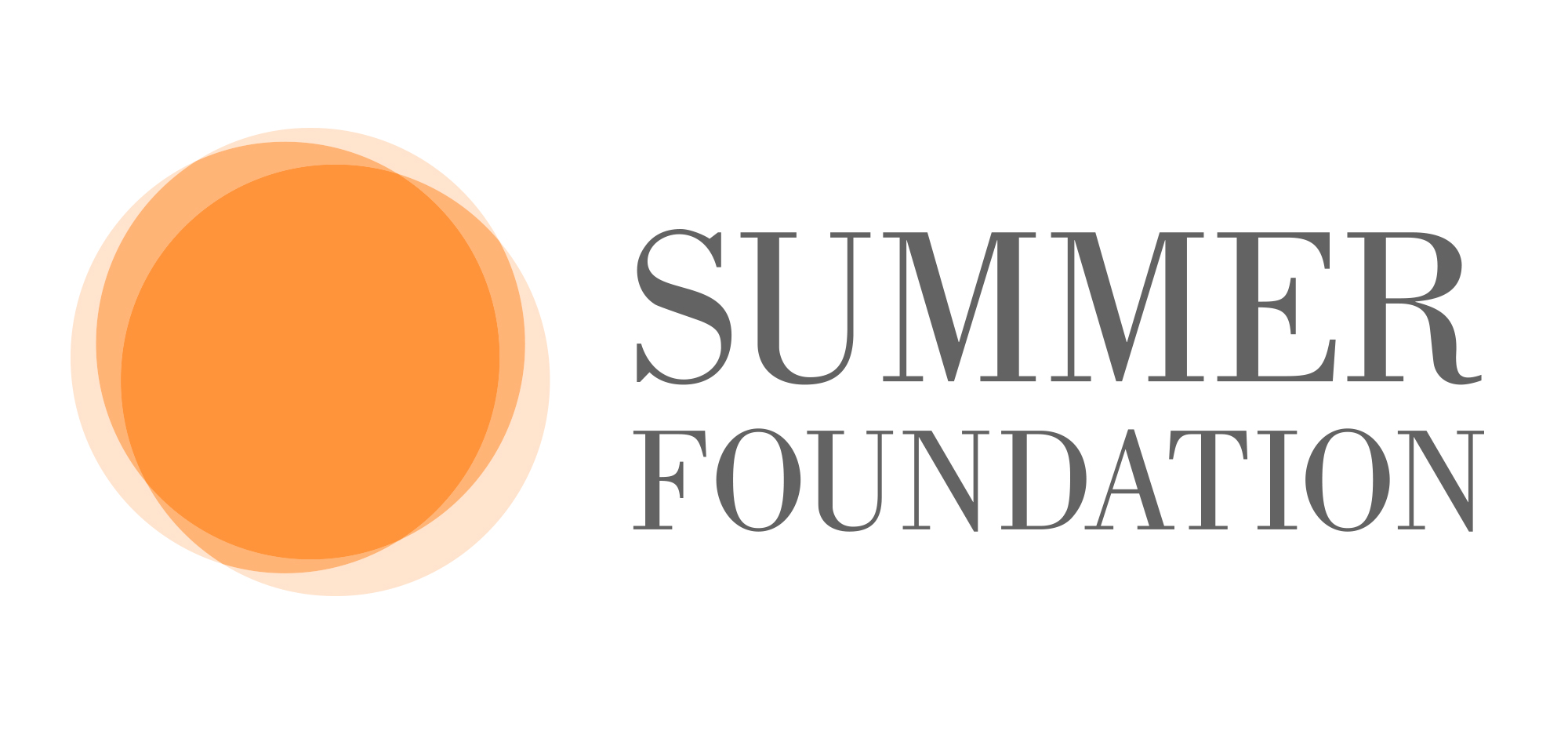 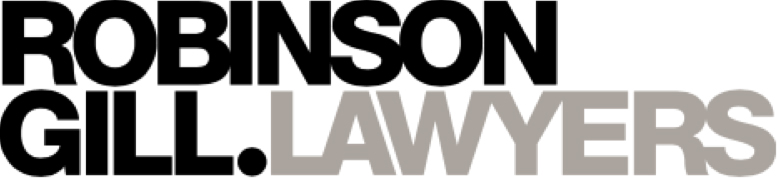 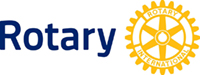 Area of Focus
(What area of recovery in the community following ABI is your project concerned with: consequences, treatment, management, rehabilitation and/or housing or support models? – max 200 words)Enhancing Quality of Life 
(Indicate how your project demonstrates an intention of advancing clinical knowledge and application to clinical practice for people with ABI, with particular emphasis on enhancing quality of life for persons in 
the community living with ABI – max 200 words)Methodology (max 300 words)(How is the research to be conducted? – max 300 words. Include details of the measurement to be used and how you intend to conduct the research including outcome measures where appropriate)Timeline
(Detailed timeline of the intended data collection and data analysis for the research project – use below table or insert alternate chart)Budget Proposal
(How will the scholarship be spent? Indicate allocation of funds within the following categories: staffing, equipment, mileage, travel and other) Ethical Considerations(Indicate how ethical considerations within the project will be met – max 150 words)Will the research project be conducted with any other investigators, organisations or institutions? 

 Yes	 NoIf Yes, please provide details (max 150 words)Will the research project be funded by any other source? 

 Yes	 NoIf Yes, please provide details (max 150 words)Is the study being conducted as part of a larger study? 

 Yes	 NoIf Yes, please provide details (max 150 words)Is the applicant (principal researcher) the following? 

 Student 	 Clinician/Health Professional  Other (specify)____________________Reference(Please provide a reference from your academic/clinical supervisor or peer if working full-time 
in the field)Applicant ChecklistName:Postal Address:Phone:Email:Qualifications:TimelineDateDescriptionProposed Budget AllocationProposed Budget AllocationProposed Budget AllocationProposed Budget AllocationProposed Budget AllocationProposed Budget AllocationDescriptionStaffingEquipmentMileage/
TravelOtherTotal$0$0$0$0$0$0$0$0$0$0$0$0$0$0$0$0$0$0$0$0Total =$0$0 $0 $0 $0 YesNoIs the purpose of the project clearly stated?Does the project indicate clear benefit to people with ABI in the community?Are ethical considerations described appropriate to the project?Is the methodology explicitly provided and rigorous and justified?Is the timeline sufficiently detailed?Have questions 1-14 been answered?Is a reference attached?Email to louise.dixon@summerfoundation.org.au